REG č.Smlouva o spoluprácina zajištění aktivit Národního programu genetických zdrojů zvířatSmluvní strany:Rybářské sdružení České republikyLidická 2156/108a, 370 01 České BudějoviceRNDr. Michalem Kratochvílem, Ph.D., ředitelem13497880CZ13497880spolkový rejstřík vedený Krajským soudem v ČeskýchBudějovicích, oddíl L, vložka 6322Komerční banka České Budějovice, č. ú.      (dále jen „VÚŽV“) na straně druhéUzavírají dnešního dne tuto:Smlouvu o spolupráci při realizaci Národního programu konzervace a využívání genetických zdrojů rostlin, zvířat a mikroorganismů významných pro výživu a zemědělství na období 2023- 2027 (dále jen „Národní program“) schváleného Ministerstvem zemědělství pod číslem jednacím MZE-62216/2022-13113 a Akčního plánu Národního programu konzervace a využívání genetických zdrojů rostlin, zvířat a mikroorganismů významných pro výživu a zemědělství na období 2023 - 2027 (dále jen „Akční plán“, „AP“) schváleného Ministerstvem zemědělství pod číslem jednacím MZE-10182/2023-13113.I. Předmět smlouvy■XPředmětem této smlouvy je spolupráce při realizaci uchování genetického zdroje ryb podle Akčního plánu a Metodiky uchování genetického zdroje ryb schválené Ministerstvem zemědělství (http://genetickezdroje.cz/publikace/).Závazky smluvních stranSpolek se zavazuje zajistit:kontrolní činnost v chovech, evidenci kmenových linií u chovatelů,průběžné vedení databáze osob registrovaných v Národním programu, zpracování souhrnné žádosti o přiznání dotace chovatelům genetických zdrojů ryb dle Zásad, kterými se na základě § 1, § 2 a § 2d zákona č. 252/1997 Sb., o zemědělství, ve znění pozdějších předpisů, stanovují podmínky pro poskytování dotací na udržování a využívání genetických zdrojů pro výživu a zemědělství pro rok 2023, Č.j. MZE-12393/2023-13113 (dále jen „Zásady“), její zařazení na program jednání Šlechtitelské rady pro chov ryb a následně posouzení na Plenárním zasedání Rybářského sdružení České republiky a administraci dotací.VUZV se zavazuje:provádět kontrolu činností dle tohoto čl. odst. 1),zaplatit řádně a včas cenu sjednanou dle č. III. této smlouvy.Cenová ujednáníSmluvní strany se dohodly, že celková cena za činnosti uvedené v čl. II. odst. 1) této smlouvy činí do 85.000 Kč včetně DPH (slovy: osmdesát pět tisíc korun českých). Tuto částku není Spolek oprávněn překročit.Podrobná kalkulace této ceny je uvedena v Příloze č. 1. k této smlouvě, která je její nedílnou součástí.Výkaz skutečných nákladů v členění podle základních položek na podkladě protokolu podle článku II. této smlouvy se stručným komentářem k jednotlivým položkám je Spolek povinen předložit k odsouhlasení VÚŽV. Po odsouhlasení je Spolek oprávněn vystavit fakturu na úhradu nákladů v souhlasu se schváleným vyúčtováním. Výkaz tvoří přílohu k této faktuře a je její nedílnou součástí.Nárok na zaplacení celkové ceny vzniká pouze za předpokladu splnění všech závazků Spolku. Při nesplnění dílčích částí závazku může být celková cena krácena o dílčí část ceny, odpovídající nesplnění závazku. O krácení ceny a důvodech tohoto krácení bude Spolek vyrozuměn.Časová ujednáníSmluvní strany se dohodly na časové posloupnosti činností takto:Spolek se zavazuje:do 29. 9. 2023 předat VÚŽV zpracovanou souhrnnou žádost o přiznání podpory chovatelům na chov genetických zdrojů ryb dle „Zásad“ v předepsané formě, vypracovanou na základě individuálních žádostí,o 23. 11. 2023 předat VÚŽV ke kontrole a odsouhlasení výkaz skutečných nákladů v členění podle základních položek se stručným komentářem k jednotlivým položkám (elektronicky). Po odsouhlasení je Spolek oprávněn vystavit fakturu na úhradu nákladů v souladu se schváleným vyúčtováním. Výkaz tvoří přílohu k vystavené faktuře a je její nedílnou součástí,do 30. 11. 2023 vystavit fakturu se splatností nejpozději do 7. 12. 2023. Na faktury doručené po 30. 11. 2023 nebude brán zřetel a nárok Spolku na zaplacení ceny zaniká.O převzetí výstupu bude z činnosti podle bodu a) vyhotoven písemný protokol, podepsaný oběma smluvními stranami.VÚŽV se zavazuje:a) do 28. 11. 2023 zkontrolovat výkaz skutečných nákladů, po jeho odsouhlasení vydá písemný pokyn k vystavení faktury.Práva a povinnosti SpolkuSpolek se zavazuje průběžně racionalizovat práci s genofondem, respektovat přijaté metodické postupy a dohodnutou dělbu práce.Pokud v průběhu plnění dojde k podstatným změnám skutečností, na jejichž základě je uzavřena tato smlouva a poskytnuty finanční prostředky VÚŽV, je Spolek povinen bez zbytečného odkladu oznámit tyto změny písemně VÚŽV.V případě, že na straně Spolku nastanou okolnosti, v jejichž důsledku nebude Spolek schopen dočasně či dlouhodobě pokračovat v realizaci činností, je povinen bez zbytečného odkladu informovat VÚŽV a současně navrhnout řešení. Obě smluvní strany se zavazují, že v takovém případě vynaloží veškeré úsilí, které lze na nich objektivně požadovat, k dokončení činností.Spolek je povinen poskytovat požadované informace a umožňovat vstup na pracoviště spolku za účelem kontroly v rozsahu stanoveném touto smlouvou VÚŽV, koordinátorovi Národního programu nebo jím pověřeným pracovníkům a dalším subjektům, oprávněným provádět kontrolu.Spolek má povinnost řídit se veškerými pokyny VÚŽV, pokud nejsou v přímém rozporu se zněním této smlouvy.Práva a povinnosti VÚŽVVÚŽV je povinen zaplatit Spolku cenu v rozsahu a způsobem uvedeným v této smlouvě.VÚŽV má právo na provádění kontrol na pracovišti Spolku dle této smlouv, pokud jde o kontrolu realizace činností.VÚŽV je oprávněn v průběhu realizace činností se seznamovat s dílčími výsledky a udílet pro další postup prací závazné pokyny.	'Kontrola plnění smlouvyKontrola plnění této smlouvy VÚŽV zaměřená na věcné plnění je Spolku oznámena předem. Termín konání kontroly určí VÚŽV. O průběhu a závěru kontroly se vyhotoví zápis, který podepisují všichni zúčastnění.Za účelem předem oznámeného konání kontroly je Spolek povinen:připravit příslušné podklady umožňující kontrolu,zajistit účast odpovědných zástupců,zajistit technické podmínky pro uskutečnění kontroly VÚŽV v požadovaném rozsahu,přizvat po dohodě s VÚŽV další subjekty, jejichž účast je pro potřeby kontroly nezbytná.Doba trvání smlouvyTato smlouva se uzavírá na dobu určitou do 7. 12. 2023. K jejímu prodloužení lze dojít pouze písemným dodatkem podepsaným oběma smluvními stranami.Zvláštní ujednáníPři publikaci výsledků dosažených v rámci realizace činností se Spolek zavazuje vždy uvádět, že výsledky byly získány s finanční účastí MZe ČR v rámci Národního programu.Sankcepřípadě nedodržení smluvní povinnosti Spolkem, spočívající zejména v:nesplnění předmětu smlouvy v rozsahu a způsobu stanoveném touto smlouvou z důvodů na straně Spolku,prodlení Spolku s plněním povinností dle čl. IV. odst. 1 písm. a) - b) této smlouvy delším než 7 kalendářních dnů, je VÚŽV pro eventualitu ad a) oprávněn zkrátit finanční prostředky VÚŽV alokované Spolku a to v poměrné výši k míře plnění za předmětné období a pro eventualitu ad b) o 500,-Kč za každý den prodlení pro každý případ nedodržení termínu dle čl. IV. této smlouvy.Tímto ustanovením není dotčen nárok VÚŽV na náhradu škody, která mu v důsledku prodlení Spolku s plněním podle této smlouvy vznikne.případě, že Spolek bude v prodlení s plněním každé jednotlivé povinností dle čl. IV delším než 3 pracovní dny, je VÚŽV oprávněn od smlouvy odstoupit s tím, že Spolek nemá právo na zaplacení jakékoli finanční náhrady.XL Společná a závěrečná ustanoveníTato smlouva může být měněna a doplňována pouze dohodou smluvních stran formou písemného dodatku.V případě ukončení trvání této smlouvy písemnou dohodou smluvních stran musí být dohodnuto vyúčtování do té doby vykonaných činností Spolkem.Smluvní strany podpisem této smlouvy stvrzují, že pokud si v souvislosti s předmětem plnění této smlouvy navzájem poskytnou informace vysloveně označené jednou ze smluvních stran za důvěrné, nesmí je strana, které byly tyto informace poskytnuty, předat třetí osobě, ani je použít v rozporu s účelem této smlouvy. Porušení této povinnosti zakládá právo poškozené strany na náhradu škody, kteráji v důsledku porušení smluvní povinnosti druhou stranou vznikne.Práva a povinnosti z této smlouvy přecházejí na eventuální právní nástupce smluvních stran.Právní vztahy z této smlouvy vznikající a vyplývající, pokud nejsou touto smlouvou vysloveně upraveny, se řídí příslušnými právními předpisy.Tato smlouva je vyhotovena ve 4 stejnopisech, z nichž každý má platnost originálu. Každá smluvní strana obdrží po 2 vyhotoveních.V Praze dne1 2 -07- 2023Za VÚŽV:Výzkumný ústav živočišné výroby, v.v.LPřátelství 815Za Spolek:RNDr. Michal Kratochvíl, Ph.D. ředitel Rybářského sdružení ČRRYBÁŘSKÉ SDRUŽENÍ ČESKÉ REPUBLIKY104 00 Praha - Uhříněves (3)Lidická 2156/108a370 01 České Budějovice
DIČ: CZ13497880E-mail: info®cz-ryby.cz
Tel.: 387 312 348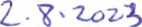 Příloha č. l:Předběžná kalkulace prací na realizaci Národního programu konzervace a využívání genetických zdrojů pro zemědělství - ryby pro rok 2023.2) Název organizace:Výzkumný ústav živočišné výroby, v. v. i.Sídlo:Přátelství 815, 104 00 Praha UhříněvesZastoupený:Dr. Ing, Pavlem Čermákem, ředitelemKoordinátor úkolu:IČ:DIČ:Ing. Tomáš Němeček, Ph.D. 00027014CZ00027014Registrace:v rejstříku v.v.i. MŠMTBankovní spojení:Komerční banka Praha 10, č. ú. Plátce DPHanoKontrolní činnost v chovech. Cestovné 1570 km po 10 Kč. Mzda 85 hodin po 600 Kč.66.700 KčPrůběžné vedení databáze osob registrovaných v NP. Mzda 8 hodin po 600 Kč.4.800 KčZpracování souhrnné žádosti a administrace dotací. Mzda 20 hodin po 600 Kč.Příspěvek na dotační agendu(telefony, poštovné, bankovní převody) 1.500 Kč.13.500 KčCelkem předpokládané náklady včetně DPH.85. 000 Kč